                  Sparta Community Theatre                   presents the hit comedy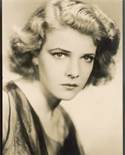 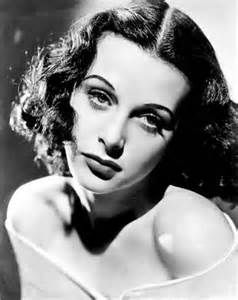 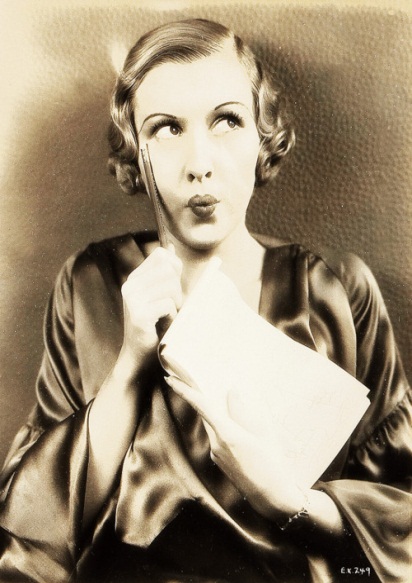 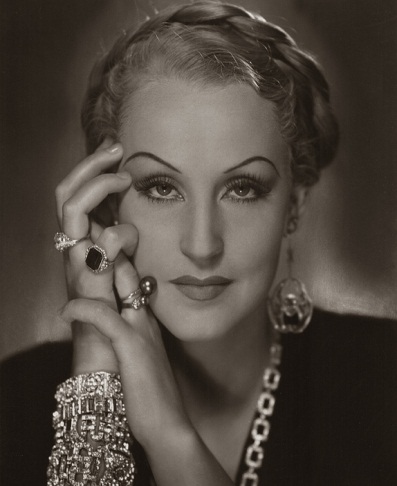 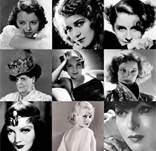 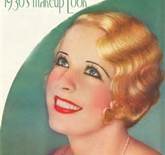 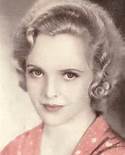 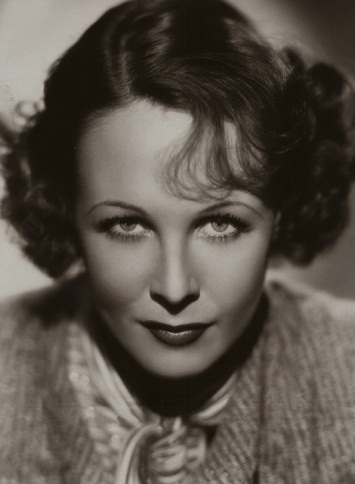 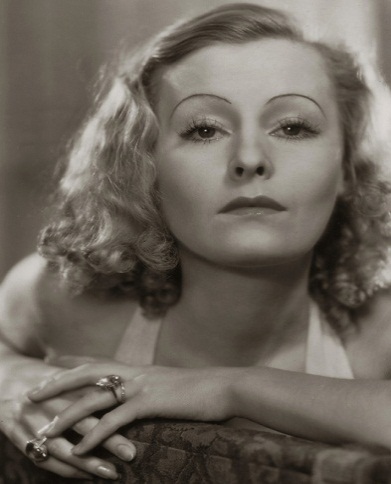   Thursday,         Friday,           Saturday,         Sunday    July 18 	        July 19	      July 20             July 21   7:30pm 	       7:30 pm	      7:30 pm	      2:00pm  Sparta High School Auditorium	                  Tickets sold at the door of each performance                    For reserved tickets call 887-7505 ext 2902       Adults $6.50 Students & Seniors $5.50     All profits to benefit Sparta Township Historical Commission                          Presented with permission of Samuel French, LDT. 52 Fitzroy St. London, England